年会酒店自行前往路线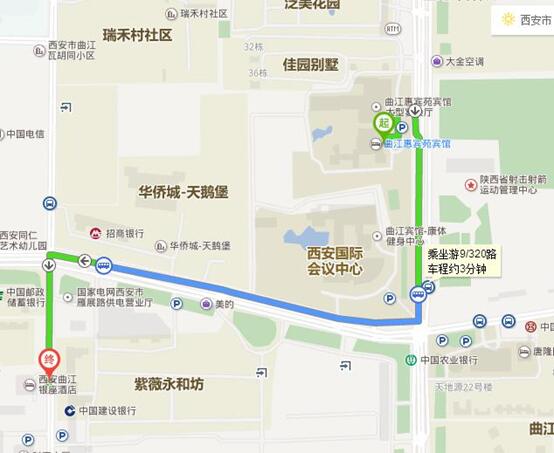 西安曲江惠宾苑宾馆乘车线路酒店地址：西安市雁塔区雁塔南路南段388号(省射击场斜对面)酒店电话：029-876633331、西安咸阳国际机场----惠宾苑宾馆全程约50公里A、出租车约60分钟，160元左右B、机场大巴：乘坐机场大巴北客站线（北客站下车）→换乘地铁2号线韦曲南方向（会展中心站C出口）→换乘公交212路或526路（射击场下车）→向北步行约400米路西即到酒店2、西安火车站----惠宾苑宾馆全程约12公里出租车约40分钟，40元左右B、公交车：出站后步行至站前广场→乘坐500路或者500路区间（射击场下车）→向北步行约400米路西即到酒店西安火车北站（北客站）----惠宾苑宾馆全程约30公里A、出租车约60分钟，80元左右（走市内）B、 西安北站→乘坐地铁2号线韦曲南方向（会展中心站C出口）→换乘公交212路或526路（射击场下车）→向北步行约400米路西即到酒店。西安高铁站线（北客站）西安高铁站线（北客站）西安高铁站线（北客站）西安高铁站线（北客站）西安高铁站线（北客站）西安高铁站线（北客站）西安高铁站线（北客站）发车间隔20分钟--30分钟(客满即发)市区首班8:00末班21:00运行时间约40分钟机场首班8:00末班21:00线  路西安高铁站—咸阳机场西安高铁站—咸阳机场西安高铁站—咸阳机场西安高铁站—咸阳机场西安高铁站—咸阳机场西安高铁站—咸阳机场